Содержание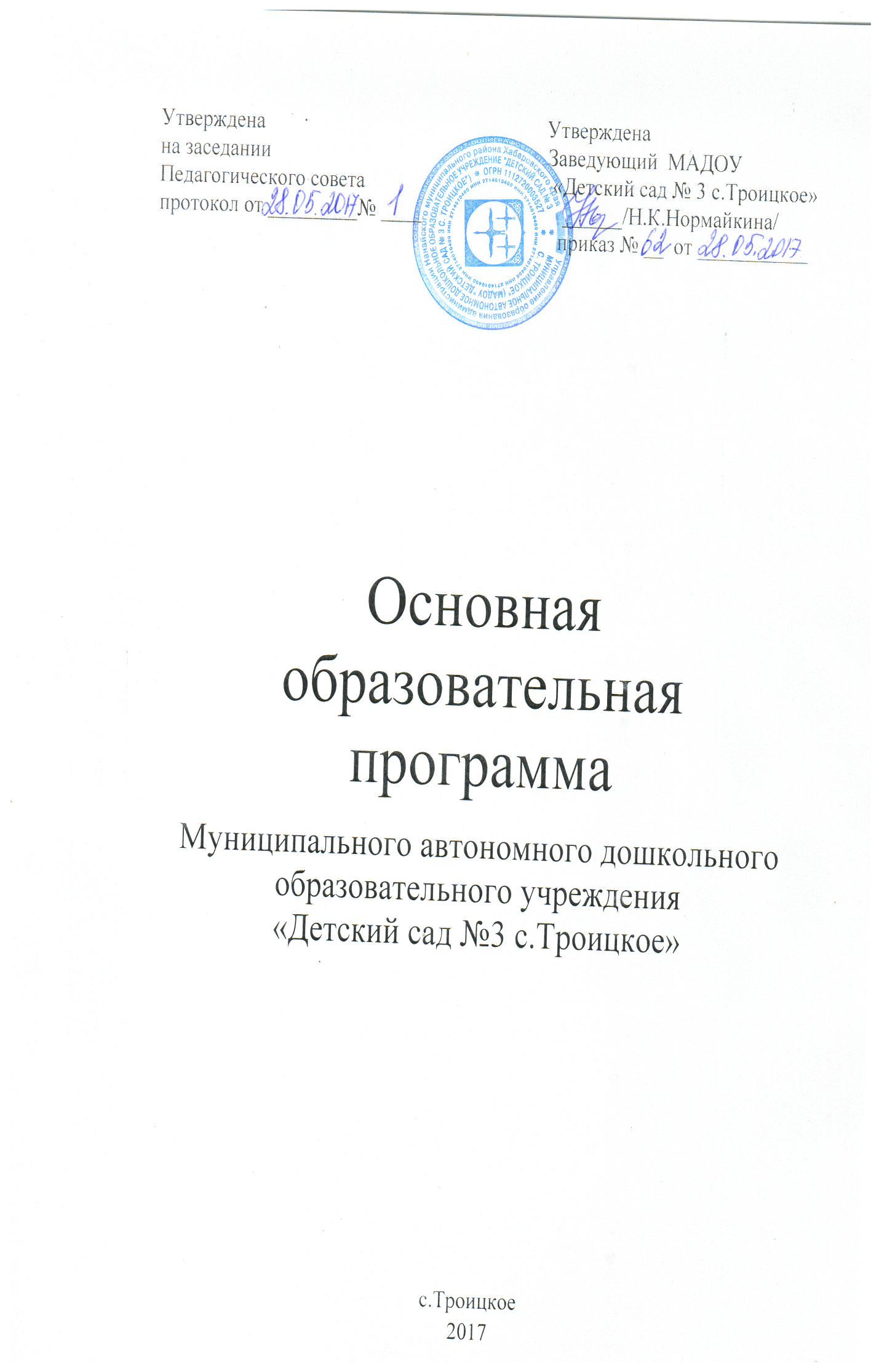 I. Целевой разделПояснительная запискаОсновная образовательная программа муниципального автономного дошкольного образовательного учреждения «Детский сад № 3 с.Троицкое» (далее - ДОУ) разработана в соответствии с федеральным государственным образовательным стандартом дошкольного образования,  с учетом Примерной основной образовательной программы ДО, одобренной решением федерального учебно-методического объединения по общему образованию от 20 мая 2015 г. № 2/15, с использованием примерной программы под редакцией Н. Е. Вераксы, Т. С. Комаровой, М. А. Васильевой (М.: МОЗАИКА-СИНТЕЗ, 2015), исходя из специфики условий в ДОУ и запросов родителей воспитанников. Основная образовательная программа (далее - Программа) определяет содержание и организацию образовательной деятельности   ДОУ.	При разработке Программы учитывались следующие нормативные документы:- Федеральный закон от 29.12.2012 № 273-ФЗ «Об образовании в РФ».- Приказ Министерства образования и науки РФ от 17 октября 2013 г. № 1155 «Об утверждении федерального государственного образовательного стандарта дошкольного образования».- Приказ Министерства образования и науки РФ от 30 августа 2013 г. № 1014 «Об утверждении Порядка организации и осуществления образовательной деятельности по основным общеобразовательным программам – образовательным программам дошкольного образования».- Письмо Департамента государственной политики в сфере общего образования Министерства образования и науки РФ от 28.02.2014 № 08-249 «Комментарии к ФГОС дошкольного образования».- Постановление Федеральной службы по надзору в сфере защиты прав потребителей и благополучия человека от 19 декабря 2013 г. № 68, зарегистрировано в Минюсте России 3 февраля 2014 г., рег. № 31209 «Об утверждении СанПиН 2.4.1.3147-13, с изменениями внесенными постановлением Главного государственного санитарного врача Российской Федерации от 20.07.2015 N 28 "О внесении изменений в СанПиН 2.4.1.3049-13 "Санитарно-эпидемиологические требования к устройству, содержанию и организации режима работы дошкольных образовательных организаций" (зарегистрировано в Минюсте России 03.08.2015, рег. N 38312)Программа состоит из двух взаимодополняющих частей – обязательной и частью, формируемой участниками образовательных отношений. Цель Программы - создание благоприятных условий для равных стартовых возможностей, полноценного физического, психического, культурного, интеллектуального и социально-нравственного развития детей, содействие личностному развитию каждого ребенка, его позитивной социализации на основе сотрудничества с взрослыми и сверстниками в соответствующих возрасту видах детской деятельности.Задачи: - обеспечить сохранение и укрепление физического и психического здоровья дошкольников и эмоциональное благополучие;- способствовать   формированию общей культуры личности ребенка, в том числе ценностей здорового образа жизни, развития социальных, нравственных, эстетических, интеллектуальных, физических качеств, инициативности, самостоятельности и ответственности, формирования предпосылок учебной деятельности;- обеспечить познавательное, речевое, социально-коммуникативное, художественно-эстетическое и физическое развитие детей с учетом их индивидуальных особенностей и склонностей на основе организации разнообразных видов детской деятельности, их интеграции в целях повышения эффективности образовательного процесса;- создать в группах атмосферу гуманного и доброжелательного отношения ко всем воспитанникам, что позволит растить их общительными, добрыми, любознательными, инициативными, стремящимися к самостоятельности и творчеству. Организовать целостный образовательный процесс на основе духовно-нравственных и социокультурных ценностей;- создать продуктивную модель взаимодействия с семьями воспитанников в целях повышения компетентности родителей (законных представителей) в вопросах развития и образования, охраны и укрепления здоровья детей и социумом для обеспечения расширения кругозора воспитанников, обогащения их социального мира.1.1.2 Принципы и подходы к формированию Программы	Содержание образовательной программы соответствует основным положениям дошкольной психологии и педагогики и выстроено на основании следующих принципов:- принцип развивающего образования, целью которого является развитие ребенка;	- сочетание принципов научной обоснованности и практической применимости (содержание программы должно соответствовать основным положениям возрастной   психологии и дошкольной педагогики, при этом иметь возможность реализации в массовой практике дошкольного образования);- соответствие критериям полноты, необходимости и достаточности (позволять решать поставленные цели и задачи только на необходимом и достаточном материале, максимально приближаться к разумному «минимуму»);- принцип единства воспитательных, развивающих и обучающих целей и задач процесса образования детей дошкольного возраста, в ходе реализации которых формируются такие знания, умения и навыки, которые имеют непосредственное отношение к развитию детей дошкольного возраста;- принцип интеграции образовательных областей в соответствии с возрастными возможностями и особенностями воспитанников, спецификой и возможностями образовательных областей;- принцип комплексно-тематического планирования образовательного процесса с ведущей игровой деятельностью; - принцип 	учета этнокультурной ситуации развития детей, приобщения к социокультурным нормам, традициям семьи, общества и государства;- решение программных образовательных задач в совместной деятельности взрослого и детей и самостоятельной деятельности детей не только в рамках непосредственно образовательной деятельности, но и при проведении режимных моментов в соответствии со спецификой дошкольного образования.Основными подходами к  формированию Программа является:- культурологический подход, который позволяет рассматривать детство как особую субкультуру;- личностно-ориентированный подход, позволяющий выстраивать работу по формированию образа себя и мира, самооценки и уровня притязаний ребенка дошкольного возраста на основе учета индивидуальных особенностей детей и социальной ситуации их развития;- средовой подход, сочетающий в себе требования к оптимальной организации социальной ситуации развития ребенка, педагогическому взаимодействию в контексте предметно-развивающей и пространственной среды дошкольной образовательной организации и образовательной среды;- деятельностный подход, позволяющий учитывать развитие ребенка в разных видах деятельности, ведущий вид деятельности и его влияние на формирование личностных новообразований и расширение зоны ближайшего развития;- возрастной подход, ориентирующийся на закономерностях развития личности ребенка (физиологических, психических, социальных, психологических, возрастных и др.).1.1.3 Значимые для разработки и реализации Программы характеристики, в том числе характеристики особенностей развития детей раннего и дошкольного возраста. При разработке Программы учитывались следующие значимые характеристики: климатические, демографический, социокультурная среда; национальные, контингент воспитанников; характеристики особенностей развития детей раннего и дошкольного возраста.Климатические ДОУ расположено в селе Троицкое Нанайского муниципального района Хабаровского края, недалеко от реки Амур.  Климат умеренный, муссонный, с малоснежной холодной зимой и жарким влажным летом. Средняя температура января −23,4 °C, Средняя температура июля +21,3 °C, Среднегодовая температура — +2,4 °C, Среднегодовая влажность воздуха: 78 %. ДОУ работает в условиях полного рабочего дня (10-часового пребывания). Группы функционируют в режиме 5-дневной рабочей недели. График работы с 7.45 до 17.45 часов, выходные дни – суббота и воскресенье, праздничные дни. Длительность пребывания детей в ДОУ составляет 10 часов.ДемографическиеОбучение и воспитание детей происходит на русском языке. Из общего числа воспитанников девочек -45%, мальчиков -55%.Национальные Детский коллектив ДОУ многонационален: нанайцы, ульчи, русские. Из всего количества воспитанников 6 человек представители коренных народов (нанайцы)-14%.Социокультурная средаРядом с ДОУ находятся: Отделение Полиции Нанайского муниципального района, Пожарная часть № 79, жилые дома, церковь.Одним из путей повышения качества дошкольного образования мы видим в установлении прочных связей с социумом, как главного акцентного направления дошкольного образования, от которого, на наш взгляд, в первую очередь зависит его качество. Мы считаем, что развитие социальных связей дошкольного образовательного учреждения с  различными центрами дает дополнительный импульс для духовного развития и обогащения личности ребенка с первых лет жизни, совершенствует конструктивные взаимоотношения с родителями, строящиеся на идее социального партнерства.       Одновременно этот процесс способствует росту профессионального мастерства всех специалистов детского сада, работающих с детьми, поднимает статус учреждения, указывает на особую роль его социальных связей в развитии каждой личности и тех взрослых, которые входят в ближайшее окружение ребенка. Что в конечном итоге ведет к повышению качества дошкольного образования. Коллектив нашего детского сада строит связи с социумом на основе следующих принципов:учета запросов общественности, принятия политики детского сада социумом,  сохранения имиджа учреждения в обществе, установления коммуникаций между детским садом и социумом.       В настоящее время педагоги стремятся переосмыслить накопленный опыт и адаптируют его к современным условиям, дополняя новым содержанием в рабочих программах. Педагогами разработана определенная дидактическая последовательность ознакомления дошкольников с социумом ближайшего окружения, которая успешно осуществляется на практике Ознакомление детей с объектами социальной сферы.Контингент воспитанниковВсего в ДОУ в 2017-2018 учебном году функционирует  2 группы, которые однородны по возрастному составу детей: 	Контингент детей, посещающих дошкольное учреждение, имеет физическое развитие, соответствующее возрастным, медицинским показателям своего возраста. Отклонений в психическом развитии нет.Социальный статус родителейСоциальными заказчиками деятельности учреждения являются в первую очередь родители воспитанников. Поэтому коллектив ДОУ пытается создать доброжелательную, психологически комфортную атмосферу, в основе которой лежит определенная система взаимодействия с родителями, взаимопонимание и сотрудничество.Возрастные особенности детей 	Возрастные особенности детей, посещающих ДОУ, подробно сформулированы в примерной программе дошкольного образования «От рождения до школы» под редакцией Н. Е. Вераксы, Т. С. Комаровой, М. А. Васильевой (М.: МОЗАИКА-СИНТЕЗ, 2015)1.2 Планируемые результаты1.2.1 Целевые ориентиры в раннем возрастеРезультаты освоения Программы конкретизируют требования федерального государственного образовательного стандарта дошкольного образования (ФГОС ДО) к целевым ориентирам в обязательной части и части, формируемой в дошкольной организации с учетом возможностей и индивидуальных различий детей. 	Так как целевые ориентиры программы «От рождения до школы» базируются на ФГОС ДО, поэтому в нашей Программе они также совпадают с текстом ФГОС ДО и даются для детей раннего возраста (на этапе перехода к дошкольному возрасту).2 года - ребёнок интересуется окружающими предметами и активно действует с ними; эмоционально вовлечен в действие с игрушками и другими предметами, стремится проявить настойчивость в достижении результата своих действий; - ребёнок использует специфические, культурно фиксированные предметные действия, знает назначение бытовых предметов (ложки, расчески, карандаша и др.) и умеет пользоваться ими. - владеет простейшими навыками самообслуживания; - стремится проявлять самостоятельность в бытовом и игровом поведении; - ребёнок владеет активной и пассивной речью, включённой в общение; может обращаться с вопросами и просьбами, понимает речь взрослых; знает названия окружающих предметов, игрушек. 3 года - ребёнок проявляет интерес к сверстникам; наблюдает за их действиями, подражает им; - интересуется стихами и песнями, сказками, рассматривает картинки, стремится двигаться под музыку; - проявляет эмоциональный отклик на различные произведения культуры и искусства; - у ребёнка развита крупная моторика; - ребёнок стремится осваивать различные виды движений (бег, лазание, перешагивание) 1.2.2 Целевые ориентиры части Программы, формируемой участниками образовательных отношений.Целевые ориентиры на этапе завершения освоения парциальной программыЧасть программы, сформированная участниками образовательных отношений, отражает реализацию существующих традиций и положительных устойчивых результатов деятельности дошкольного учреждения в организации оздоровительной работы с детьми. Актуальность выбора парциальных образовательных программ определяется образовательными потребностями и интересами детей и членов их семей, а также возможностями педагогического коллектива и условиями, созданными в детском саду.«Малыш в мире природы» М.В. Коробова, Р.Ю. БелоусоваРебёнок владеет знаниями о животном и растительном мире, роли человека в природе, умеет различать и называть растения, кустарники, деревья, комнатные растения, животных мира (зверей, насекомых, рыб, земноводных).Ребёнок умеет объяснять экологические зависимости, гуманно относиться ко всему живому. Владеет навыками правильного поведения в природной среде.«Как воспитать здорового ребёнка» В.Г. АлямовскаяРебёнок имеет представления о здоровом образе жизни, знаком с самомассажем лица и тела1.3 Внутренняя система оценки (развивающее оценивание) качества образовательной деятельности по ПрограммеНормативной основой внутренней системы оценки качества образования (далее – ВСОКО) являются: - Федеральный закон Российской Федерации от 29.12.2012 г. № 273-ФЗ «Об образовании в Российской Федерации»; - Федеральный государственный образовательный стандарт дошкольного образования, утвержденный приказом Министерства образования и науки Российской Федерации от 17.10.2013 г. №1155; - Порядок организации и осуществления образовательной деятельности по основным общеобразовательным программам - образовательным программам дошкольного образования, утвержденный приказом Министерства образования и науки Российской Федерации от 30.08.2013 г. № 1014 г.; - Порядок проведения самообследования образовательной организацией, утвержденный приказом Министерства образования и науки Российской Федерации от 14.06.2013 №462; - Показатели деятельности образовательной организации, подлежащей самообследованию, утвержденные приказом Министерства образования и науки Российской Федерации от 10.10.2013 №1324. ВСОКО предназначена для управления качеством образования в Организации, обеспечения участников образовательных отношений и общества в целом объективной и достоверной информацией о качестве образования, предоставляемого Организацией, о тенденциях ее развития. Функционирование ВСОКО строится на следующих принципах: - объективность оценки качества дошкольного образования; - реалистичность требований, норм и показателей качества дошкольного образования, их социальная и личностная значимость; - возрастно-психологическая адекватность оценочных процедур и показателей качества;- открытость и прозрачность процедур оценки качества дошкольного образования; - открытость и доступность информации о состоянии и качестве дошкольного образования; - гласность при обсуждении процедур, технологий и результатов оценки качества дошкольного образования. Цель функционирования ВСОКО заключается в выявлении степени соответствия требованиям ФГОС ДО: - образовательных программ дошкольного образования, реализуемых Организацией; - результатов освоения основной образовательной программы дошкольного образования; - условий реализации основной образовательной программы дошкольного образования. Внутренняя оценка качества образования выполняется самостоятельно Организацией с помощью процедур самообследования и мониторинга. Самообследование проводится Организацией ежегодно в августе. Для проведения самообследования приказом заведующего создается рабочая группа, которой поручается провести самообследование Организации в отчетный период и подготовить отчет о результатах самообследования. Председатель рабочей группы распределяет обязанности между ее членами, обеспечивает их материалами, необходимыми для проведения самообследования, организует работу группы, обобщает полученные материалы, представляет отчет заведующему Организации. В процессе самообследования проводится оценка образовательной деятельности, системы управления организации, содержания подготовки воспитанников, организации образовательной деятельности, качества кадрового, учебно-методического, библиотечно-информационного обеспечения, материально-технической базы, функционирования внутренней системы оценки качества образования, а также анализ показателей деятельности организации, подлежащей самообследованию, установленных федеральным органом исполнительной власти, осуществляющим функции по выработке государственной политики и нормативно-правовому регулированию в сфере образования. В процессе анализа реализуемой основной образовательной программы дошкольного образования изучаются: а) формы получения дошкольного образования и формы обучения по конкретной основной образовательной программе дошкольного образования, в т.ч. использование сетевой формы ее реализации; б) cоответствие основной образовательной программы дошкольного образования, реализуемой в группах;в) соответствие структуры основной образовательной программы дошкольного образования и ее объема требованиям ФГОС ДО, а именно: - наличие основных разделов: целевого, содержательного и организационного; их соответствие по структуре и содержанию требованиям ФГОС ДО;- наличие обязательной части (не менее 60%) и части, формируемой участниками образовательных отношений (не более 40%); - наличие краткой презентации, ее соответствие требованиям ФГОС ДО; г) соответствие содержания основной образовательной программы дошкольного образования требованиям ФГОС ДО: - cоответствие направлениям развития и образования детей (социально-коммуникативному, познавательному, речевому, художественно-эстетическому, физическому); - учет возрастных и индивидуальных особенностей детей при разработке содержания основной образовательной программы дошкольного образования и видов деятельности; - наличие содержания коррекционной работы и/или инклюзивного образования, если планируется ее освоение детьми с ОВЗ, его соответствие требованиям ФГОС ДО. В процессе анализа условий реализации основной образовательной программы дошкольного образования изучается: - соответствие психолого-педагогических, кадровых, материально-технических и финансовых условий, а также развивающей предметно-пространственной среды требованиям ФГОС ДО, в том числе для детей с ОВЗ. Программой не предусматривается оценивание качества образовательной деятельности Организации на основе достижения детьми планируемых результатов освоения Программы. Целевые ориентиры, представленные в Программе: - не подлежат непосредственной оценке; - не являются непосредственным основанием оценки как итогового, так и промежуточного уровня развития детей; - не являются основанием для их формального сравнения с реальными достижениями детей; - не являются основой объективной оценки соответствия установленным требованиям образовательной деятельности и подготовки детей; - не являются непосредственным основанием при оценке качества образования. Система мониторинга динамики развития детей, динамики их образовательных достиженийДля повышения эффективности индивидуального развития детей в Организации осуществляется мониторинг. Система мониторинга динамики развития детей, динамики их образовательных достижений, основанная на методе наблюдения, включает: - педагогические наблюдения, педагогическую диагностику, связанную с оценкой эффективности педагогических действий с целью их дальнейшей оптимизации; - детские портфолио, фиксирующие достижения ребенка в ходе образовательной деятельности; - карты развития ребенка; - различные шкалы индивидуального развития. При реализации Программы в рамках педагогической диагностики (оценки индивидуального развития детей дошкольного возраста, связанной с оценкой эффективности педагогических действий и лежащей в основе их дальнейшего планирования) проводится оценка индивидуального развития детей. Результаты педагогической диагностики (мониторинга) используются исключительно для решения следующих образовательных задач: - индивидуализации образования (в том числе поддержки ребенка, построения его образовательной траектории или профессиональной коррекции особенностей его развития); - оптимизации работы с группой детей.Мониторинг обязательной части Программы	Педагогическая диагностика (мониторинг) проводится 2 раза в год в начале и конце учебного года по пяти образовательным областям. 	Педагогическая диагностика основывается на методике «Педагогическая диагностика развития детей 2-3 лет по программе «От рождения до школы» Телюкова Г.Г. (Волгоград, из. «Учитель», 2015) (Приложение 1). Данная диагностика содержит структурированный в таблицы диагностический материал, направленный на оценку качества педагогического процесса при переходе из одной возрастной группы в другую. В диагностике применяются общепринятые критерии развития дошкольников, используется уровневый подход к оценке достижений ребенка. При проведении диагностики используется метод экспертных оценок по критериям развития детей. Система мониторинга содержит пять образовательных областей, соответствующих федеральному государственному образовательному стандарту дошкольного образования: «Социально-коммуникативное развитие», «Познавательное развитие», «Речевое развитие», «Художественно-эстетическое развитие», «Физическое развитие», что позволяет комплексно оценить:- качество образовательной деятельности в группе, - индивидуальное развитие детей,- динамику их образовательных достижений, А это помогает оптимизировать, планировать работу педагогов и специалистов с детьми. Карты мониторинга представлены в приложении.Педагогическая диагностика проводится в ходе наблюдений за детьми в спонтанной и специально организованной деятельности. Инструментарий для педагогической диагностики – карты наблюдений детского развития, позволяющие фиксировать индивидуальную динамику и перспективы развития каждого ребенка в ходе:- индивидуальных бесед с детьми;- серии контрольных занятий по разным разделам программы;- коммуникации со сверстниками и взрослыми; - наблюдений за деятельностью детей (игровой, коммуникативной, продуктивной, двигательной, проектной);- анализа творческих работ детей;- физического развития;- бесед с родителями.Результаты педагогической диагностики могут использоваться исключительно для решения следующих образовательных задач:1) индивидуализации образования (в том числе поддержки ребенка, построения его образовательной траектории или профессиональной коррекции особенностей его развития);2) оптимизации работы с группой детей.В ходе образовательной деятельности педагоги должны создавать диагностические ситуации, чтобы оценить индивидуальную динамику детей и скорректировать свои действия. 	Мониторинг части Программы, формируемой участниками образовательных отношений.Мониторинг по освоению парциальной программы и проводится два раза (в начале и конце учебного года). Формы мониторинга: наблюдение, беседы с детьми. Диагностика, с каждым ребёнком, проводиться индивидуально в свободное время. Желательно проводить эту работу в первой половине дня со вторника по четверг. Предлагаемая диагностика состоит из таблиц, содержание которых позволяет отследить необходимые параметры (Приложение 1)II.  Содержательный раздел       2.1. Образовательная деятельность в соответствии  с направлениями развития ребенка по образовательным областямОбразовательная деятельность осуществляется по пяти образовательным областям: «Социально-коммуникативное развитие», «Познавательное развитие», «Речевое развитие», «Художественно-эстетическое развитие», «Физическое развитие».	 Обязательная часть программы соответствует примерной программе дошкольного образования «От рождения до школы» под редакцией Н. Е. Вераксы, Т. С. Комаровой, М. А. Васильевой (М.: МОЗАИКА-СИНТЕЗ, 2015)Часть, формируемая участниками образовательных отношенийФедеральными государственными образовательными стандартами дошкольного образования обозначена цель педагогической работы в ДОУ как гармоничное развитие каждого ребенка.  А гармоничное развитие личности тесно связано с процессом формирования ее духовных, нравственных запросов, с одной стороны, и с реализацией интеллектуальных, творческих возможностей - с другой стороны. Инновационное направление Познавательное развитие: «Малыш в мире природы» М.В. Коробова, Р.Ю. Белоусова (М.: Просвещение, 2006).Программа разработана для детей возрастной группы 2-3 лет, в форме игры, познавательной и исследовательской деятельности, в творческой активности. Работа ведется по всем образовательным направлениям и интегрируется со всеми образовательными областями: «Физическое развитие», «Социально-коммуникативное развитие», «Художественно-эстетическое развитие», «Речевое развитие», «Познавательное развитие». Цель: создание благоприятных условий для гармоничного вхождения ребёнка в мир природы, развитие коммуникативности, любознательности, активности, самостоятельности, инициативности, творчества.Задачи:Содействовать развитию у детей желания и умения наблюдать за растениями, животными, насекомыми отмечая их характерные особенности.Развивать умственные способности детей при установлении причинно-следственных связей между уходом и жизнью всего живого. Воспитывать гуманное отношение к живому, развивать первые эстетические представления. Учить ребёнка заботиться о растениях, животных, насекомых знать их потребности.Развивать и поддерживать познавательную активность, элементарную инициативу  в познании предметов, растений, животных, насекомых  и уходе за нимРазвивать у детей воображение.Обогащать словарь, развивать связную речь, интерес к художественному слову.Программа направлена на активное вовлечение в экологическое воспитание детей раннего возраста родителей (законных представителей) воспитанников ДОУ.          Работа по физическому воспитанию детей осуществляется на основе парциальной программы «Как воспитать здорового ребёнка» В.Г.Алямовская (М.: LINRF-PRESS, 1993).Цель программыСохранение и укрепление здоровья детей, формирование у родителей, педагогов, воспитанников ответственности в деле сохранения собственного здоровья.Создание условий для становления творческой, интеллектуальной, духовно и физически развитой личности, способной  к осознанному саморазвитию.Задачи программыОхрана и укрепление физического и психического здоровья детей.Достижение оптимального уровня двигательной активности детей.Формирование общей культуры личности воспитанников на основе усвоения обязательного минимума содержания образовательных программ, решение вопросов адаптации к условиям современной жизни.Осуществление комплекса мер по формированию у ребенка представлений о здоровом образе жизни в семье и социуме.Обеспечение преемственности между педагогами и медицинскими работниками ДОУ при организации работы по совершенствованию функций детского организма, повышению его защитных свойств и устойчивости к различным заболеваниям, сопротивляемости к неблагоприятным условиям внешней среды.Внедрение новых здоровьесберегающих технологий в образовательный процесс ДОУ.Создание благоприятных условий для разностороннего развития личности, осуществление индивидуализации процесса обучения и развития ребенка.Пропаганда ЗОЖ  и методов оздоровления среди родителей воспитанников.Парциальные программы реализуется через совместную деятельность взрослых и детей, самостоятельную деятельность и при проведении режимных моментов. Работа проводится как в первой, так и во второй половине дня. 2.2  Описание вариативных форм, способов, методов и средств реализации ПрограммыФормы, способы, методы и средства реализации Программы  соответствует разделу примерной программы дошкольного образования «От рождения до школы» под редакцией Н. Е. Вераксы, Т. С. Комаровой, М. А. Васильевой (М.: МОЗАИКА-СИНТЕЗ, 2015)2.3  Особенности образовательной деятельности разных видов и культурных практикОсобенностью организации образовательной деятельности является ситуационный подход. Основной единицей образовательного процесса выступает образовательная ситуация, которую планирует и целенаправленно организует педагог с целью решения определенных задач развития, воспитания и обучения. В ходе образовательной ситуации появляется образовательный результат – продукт, который может быть, как материальный (рассказ, рисунок, поделка, коллаж и т.д.), так и нематериальный (новое знание, образ, переживание, отношение и т.д.).1. Образовательные ситуации в непрерывной образовательной деятельности.	Образовательные ситуации используются  в процессе непрерывной образовательной деятельности. Основными задачами таких образовательных ситуаций является формирование у детей новых умений в разных видах деятельности и представлений, обобщение знаний по теме, развитие способности рассуждать и делать выводы. 	Воспитатель создает образовательные ситуации, которые побуждают детей применять свои знания и умения, искать пути решения возникшей проблемы, проявляя творчество и самостоятельность в решении проблемы.	В образовательных ситуациях педагог использует игровые приемы, наглядные методы, в том числе схемы, предметные и условно-графические модели.2. Образовательные ситуации в ходе режимных моментов	Образовательные ситуации включаются в образовательную деятельность в режимные моменты. Они направлены на закрепление у детей знаний, умений, их  применение в новых условиях, проявление дошкольником активности, самостоятельности и творчества. В ходе такой деятельности получается какой-либо продукт (дневник наблюдений, панно, мини-музей и т.п.).	Образовательная деятельность осуществляется в ходе соответствующих возрасту видах деятельности, обозначенных в ФГОС ДО (приказ МОиН РФ № 1155 от 17.10.2013, п. 2.7).Образовательная деятельность, осуществляемая в ходе режимных моментовКультурные практики	Среди культурных практик выделяются практики организованной образовательной деятельности с детьми. Они могут быть разными по форме.Формы организации культурных практикВ дошкольной организации используется несколько видов организованной образовательной  деятельности.Виды организованной образовательной деятельности	Кроме образовательной деятельности, в дошкольной группе обычно формируются свои культурные практики взаимодействия детей и педагогов, детей между собой в ходе режимных моментов и организации самостоятельной деятельности воспитанников. Задача педагогом заключается в регулировании общения детей в процессе совместной деятельности. Приемы, используемые педагогом для регулирования:- объяснение необходимости работать дружно, ориентируясь на общий результат при демонстрации способов совместно-раздельных и совместно-последовательных, совместно-распределенных действий;- обучение детей взаимопомощи советом, показом, совместным со сверстником выполнением дела, указанием на то, что выполнять работу за другого - не означает помочь ему, а напротив, сделать хуже: не дать возможности научиться делать это самому;- напоминание последовательности этапов совместной работы и опережающее одобрение ее результатов как результатов коллективного труда;- разъяснение детям моральных правил поведения, в которых были бы даны образцы поступков с точки зрения их влияния на формирование положительных взаимоотношений в детском коллективе.	Во второй половине дня организуются разнообразные культурные практики, ориентированные на проявление детьми самостоятельности и творчества в разных видах деятельности. В культурных практиках воспитателем создается атмосфера свободы выбора, творческого обмена и самовыражения, сотрудничества взрослого и детей. Организация культурных практик носит преимущественно подгрупповой характер.Культурные практики2. 4 Способы и направления поддержки детской инициативы	Детская инициатива проявляется в свободной самостоятельной деятельности детей по выбору и интересам. Возможность играть, рисовать, конструировать, сочинять и пр. в соответствии с собственными интересами является важнейшим источником эмоционального благополучия ребенка в детском саду. Во всех видах самостоятельной инициативной деятельности детей в дошкольной организации воспитанникам оказывается поддержка.Поддержка детской инициативы	Обязательные аспекты, обеспечивающие поддержку детской инициативы, а именно: обеспечение эмоционального благополучия ребенка, формирование доброжелательных и внимательных отношений между педагогом и воспитанниками, создание условий для проектной деятельности, описаны в примерной образовательной программе дошкольного образования «От рождения до школы» под редакцией Н. Е. Вераксы, Т. С. Комаровой, М. А. Васильевой (М.: МОЗАИКА-СИНТЕЗ, 2015).2.5 Особенности взаимодействия педагогического коллектива с семьями воспитанниковДошкольная организация тесно сотрудничает с семьями воспитанников разных категорий, а именно:с семьями воспитанников, посещающих ДОУ;с будущими родителями.Задачи взаимодействия с семьями:- формирование психолого-педагогических знаний родителей;- приобщение родителей к участию  в жизни ДОУ;- оказание помощи семьям воспитанников в развитии, воспитании и обучении детей;- изучение и пропаганда лучшего семейного опыта.	В работе с родителями используем различные формы взаимодействия.Формы взаимодействия с семьями воспитанниковВзаимодействие ДОУ и  родителей 2.6 Организация  образовательной деятельности с учётом национальных и социокультурных особенностейОбразовательная деятельность в дошкольном образовательном учреждении выстраивается с учетом следующих особенностей:	- национально-культурные – детский коллектив ДОУ многонационален: нанайцы, ульчи, русские;- ближайшее окружение - детский сад окружают жилые дома, Отделение полиции, Пожарная часть;- климатические - ДОУ находится на территории Дальнего Востока. Особенности климата: короткое лето, длинная зима. Особенностью является проживание малочисленных коренных населений (нанайцы, ульчи, и др.), в связи с этим, образовательный процесс строится с учётом регионального компонента.В непрерывной образовательной деятельности, режимных моментах педагоги дают детям краеведческие сведения о родном селе Троицкое, Хабаровском крае, об истории его возникновения, о его достопримечательностях. Они воспитывают гордость за свою малую Родину, желание сделать ее лучше. В работе используются разнообразные методы и формы  организации детской деятельности: народные подвижные игры и забавы, дидактические игры, слушание музыки,  наблюдения в природе, чтение детской литературы, знакомство с народно-прикладным искусством и др.Основной целью данной работы  является развитие духовно-нравственной культуры ребенка, воспитание гражданских чувств, чувства любви к Родине, родному краю.Задачи:        *Дать знания детям о родном селе: история, символика, достопримечательности, промышленные объекты, их вред и польза, экологическая ситуация в селе.*Познакомить с именами тех, кто основал и прославил посёлок.*Расширить знания детей о флоре и фауне Хабаровского края.*Воспитывать любовь к родному краю, умение видеть прекрасное, гордиться им.*Познакомить с культурой и традициями  Хабаровского края.*Формировать экологическую культуру у детей и их родителей, желание принимать участие в проведении мероприятий по охране окружающей средыИнтеграция образовательных областей ПрограммыIII. Организационный раздел3.1 Психолого-педагогические условия, обеспечивающие развитие ребенкаДля успешной реализации Программы в ДОУ обеспечены следующие психолого-педагогические условия:	1) Уважение взрослых к человеческому достоинству детей, формирование и поддержка их положительной самооценки, уверенности в собственных возможностях и способностях;2) Использование в образовательной деятельности форм и методов работы с детьми, соответствующих их возрастным и индивидуальным особенностям (недопустимость как искусственного ускорения, так и искусственного замедления развития детей);3) Построение образовательной деятельности на основе взаимодействия взрослых с детьми, ориентированного на интересы и возможности каждого ребёнка и учитывающего социальную ситуацию его развития;4) Поддержка взрослыми положительного, доброжелательного отношения детей друг к другу и взаимодействия детей друг с другом в разных видах деятельности;5) Поддержка инициативы и самостоятельности детей в специфических для них видах деятельности;6) Возможность выбора детьми материалов, видов активности, участников совместной деятельности и общения;7) Защита детей от всех форм физического и психического насилия;8) Поддержка родителей (законных представителей) в воспитании детей, охране и укреплении их здоровья, вовлечение семей непосредственно в образовательную деятельность.9) Оценка индивидуального развития детей в рамках педагогической диагностики (оценки индивидуального развития детей дошкольного возраста, связанной с оценкой эффективности педагогических действий и лежащей в основе их дальнейшего планирования).10) Профессиональное развитие педагогических и руководящих работников, в том числе их дополнительного профессионального образования. 3.2. Организация развивающей предметно-пространственнойсредыРазвивающая предметно-пространственная среда ДОУ обеспечивает максимальную реализацию образовательного потенциала пространства организации, группы, а также ее территории, приспособленной для реализации Программы, материалов, оборудования и инвентаря для развития детей дошкольного возраста в соответствии с особенностями каждого возрастного этапа, охраны и укрепления их здоровья, учета их развития Для детей раннего возраста предметная среда несколько отличается от предметной среды дошкольного возраста (Приложение 2)           Основные характеристики предметной среды  группы  раннего  возраста:разнообразие — наличие всевозможного игрового и дидактического материала для сенсорного развития, конструктивной, изобразительной и музыкальной деятельности, развития мелкой моторики, формирования представлений о самом себе, организации двигательной активности и др.;доступность — расположение игрового и дидактического материала в поле зрения ребенка (низкая мебель, открытые шкафы);зонирование — построение не пересекающихся друг с другом игровых и обучающих зон;крупномасштабность игрушек - соразмерность самому ребенку или кукле.оптимальность - разумный оптимум в насыщении среды материалами и игрушками;цветовой дизайн - эстетичность, преобладание в группе 3-х основных цветов и оттенков;сочетание новизны и традиций - отсутствие увлечения материалами «нового поколения», сбалансированный подбор, ориентация на большую развивающую ценность;трансформируемость - материалы и оборудование легко перестраиваются, являются многофункциональными, по отношению к каждому виду деятельности рассматриваются с точки зрения их размещения целостно;полоролевая специфика - обеспечение среды как общими, так и специфичными играми, игрушками, материалами для мальчиков и девочек.3.3. Кадровые условия реализации ПрограммыРеализация Программы обеспечена руководящими, педагогическими, учебно-вспомогательными, административно-хозяйственными работниками. Иные работники Организации, в том числе осуществляющие финансовую и хозяйственную деятельности, охрану жизни и здоровья детей, обеспечивают реализацию Программы. Квалификация педагогических и учебно-вспомогательных работников соответствует квалификационным характеристикам, установленным в Едином квалификационном справочнике должностей руководителей, специалистов и служащих, раздел «Квалификационные характеристики должностей работников образования» (утв. приказом Министерства здравоохранения и социального развития Российской Федерации от 26 августа 2010 г. № 761н (зарегистрирован Министерством юстиции Российской Федерации 6 октября 2010 г., регистрационный № 18638), с последующими изменениями). Должностной состав и количество работников, необходимых для реализации и обеспечения реализации Программы, определены ее целями и задачами, а также особенностями развития детей. Образовательная деятельность осуществляется педагогическим коллективом, в состав которого входят 3 воспитателя. Обеспеченность педагогическими кадрами составляет 87 %. Имеется  вакансия музыкального руководителя.Характеристика кадрового состава(педагоги)Средний возраст педагогического коллектива – 51 год.   В учреждении работает более 50% педагогов со стажем работы свыше 20 лет,  прошли основные этапы становления  детского сада, являются инициаторами инноваций в ДОУ.Отличительной особенностью дошкольного учреждения является стабильность педагогических кадров и обсуживающего персонала.Все педагоги своевременно проходят курсы повышения квалификации, 75 % педагогов прошли курсы повышения квалификации по информационным технологиям, 100% педагогов владеют навыками пользователя ПК, пройдя обучение на базе ДОУ или освоив компьютер самостоятельно.  Также педагоги повышают свой профессиональный уровень через  посещения районных методических объединений,  прохождение процедуры аттестации, самообразование, участвуют в конкурсах различных уровней, что способствует повышению профессионального мастерства,   положительно влияет на развитие ДОУМатериально-техническое обеспечениеВ учреждении создана необходимая среда для осуществления образовательного и оздоровительного процесса.            Имеются следующие помещения и территории:- групповые комнаты  - музыкальный зал- медицинский блок- пищеблок                                                                                         - прогулочные площадки    В учреждении в кабинете заведующего, собраны дидактические игры и пособия, материалы для консультаций, библиотека с учебно-методической и периодической литературой.   Имеется компьютерное оборудование: имеются 1 компьютер, ноутбук, мультимедийный проектор, 1 принтер,  1 музыкальный центр, видеотека.   В каждой возрастной группе ДОУ созданы условия  для самостоятельного активного и целенаправленного действия детей во всех видах деятельности.Наличие подвижных и стационарных средств и объектов деятельности в условиях ДОУ создают каждому ребенку возможность самостоятельного выбора деятельности и условий ее реализации.Детский сад оснащен оборудованием для детской деятельности в помещении и на участке. В группах имеется игровой материал для познавательного развития детей раннего и дошкольного возраста, музыкального развития, для продуктивной и творческой деятельности, для сюжетно-ролевых игр; игрушки и оборудование для игр во время прогулок; оборудование для физического, речевого, интеллектуального развития; игры, способствующие развитию у детей психических процессов. Созданы условия для совместной и индивидуальной активности детей.  Обеспечение безопасности       В детском саду установлена «тревожная кнопка, регулярно проводятся  мероприятия по соблюдению правил пожарной безопасности, по основам безопасности, учебные тренировки.       Оформляется информация для родителей по вопросам ОБЖ.       С детьми регулярно проводятся занятия, беседы по правилам дорожного движения и безопасного поведения детей  на улицах села, организуются экскурсии, игры.  Методические материалы и средства обучения и воспитания	В воспитательно-образовательной работе используется учебно-методический комплект, представленный   в примерной программе дошкольного образования «От рождения до школы» под редакцией Н. Е. Вераксы, Т. С. Комаровой, М. А. Васильевой (М.: МОЗАИКА-СИНТЕЗ, 2015).	В работе с дошкольниками используются парциальные программы и технологии.Методическое обеспечение  образовательной области  «Социально-коммуникативное развитие»Методическое обеспечение образовательной области «Познавательное развитие»Методическое обеспечение образовательной области «Речевое развитие»Методическое обеспечение образовательной области«Художественно-эстетическое развитие»Методическое обеспечение образовательной области«Физическое развитие»3.5 Финансовые условия реализации Программы	Финансовое   обеспечение   государственных   гарантий   на   получение гражданами   общедоступного   и   бесплатного   дошкольного   образования осуществляется за счет средств бюджета Нанайского муниципального района в форме субсидий на выполнение муниципального задания и иные цели. 	Источниками  формирования  финансовых  ресурсов  и  имущества  ДОУ являются: 	- бюджетные поступления в виде субсидий на выполнение муниципального задания;	- имущество, закрепленное за ним на праве оперативного управления; 	- плата, взимаемая с родителей (законных представителей) за присмотр и уход за детьми в ДОУ;	- иные поступления, предусмотренные действующим законодательством на основе  нормативов  обеспечения  государственных  гарантий  реализации  прав  на получение   общедоступного   и   бесплатного   дошкольного   образования, обеспечивающих реализацию Программы в соответствии с ФГОС ДО.	Финансовые условия реализации Программы обеспечивают: 	- возможность  выполнения  требований  ФГОС  к  условиям  реализации  Программы; 	- расходы на оплату труда работников, реализующих Программу;	- расходы на средства обучения и воспитания, соответствующие материалы, в том  числе  приобретение  учебных  изданий  в  бумажном  и  электронном  виде, дидактических материалов, аудио- и видео-материалов, в том числе материалов, оборудования,  игр  и  игрушек,  необходимых  для  организации  всех  видов  учебной  деятельности  и создания  развивающей  предметно-пространственной  среды.	- расходы,  связанные  с  повышением квалификации  профессионального  образования руководящих и педагогических работников по профилю их деятельности.3.6.  Планирование образовательной деятельностиОбразовательная деятельность строится с учётом контингента воспитанников, их индивидуальных и возрастных особенностей, социального заказа родителей.  Продолжительность непрерывной образовательной деятельности (НОД) и зависит от возраста детей и соответствует требованиям СанПиН 2.4.1.3049-13 (с последующими  изменениями).В теплое время года непосредственно образовательную деятельность осуществляют на участке во время прогулки. Воспитателю предоставляется право варьировать место непосредственной образовательной деятельности в педагогическом процессе, интегрировать содержание различных видов непосредственной образовательной деятельности в зависимости от поставленных целей и задач обучения и воспитания, их место в образовательном процессе. Расписание непосредственно образовательной деятельности составляется в соответствии требованиями СанПиН..НОД физкультурно-оздоровительного и эстетического цикла занимают не менее 50% общего времени, отведенного на непосредственно образовательную деятельность. В ходе организации образовательной деятельности педагог опирается на субъективный опыт ребенка, его интересы, склонности, устремления, индивидуально-значимые ценности, которые определяют своеобразие восприятия и осознания окружающего мира каждым малышом.Ребенку предоставляется возможность максимально использовать свой собственный, уже имеющийся опыт, личностно-значимый для него, а не просто безоговорочно принимать («усваивать») все, что сообщает ему педагог. Педагог и ребенок выступают как равноправные партнеры, носители разнородного, но одинаково необходимого опыта. Основной замысел личностно-ориентированного общения состоит в том, чтобы раскрыть содержание индивидуального опыта ребенка, согласовать его с задаваемым и тем самым добиться личностного освоения нового содержания. При реализации задач образовательной деятельности профессиональная позиция педагога состоит в заведомо уважительном отношении к любому высказыванию ребенка по содержанию обсуждаемой темы. Организация непрерывной образовательной деятельностиВ теплое время года непосредственно образовательную деятельность осуществляют на участке во время прогулки. Продолжительность НОД    детей в соответствии с возрастом1г.6мес.-3года - 8 -10минутВ середине времени, отведенного на непрерывную образовательную деятельность, проводятся физкультурные минутки. Перерывы между периодами непрерывной образовательной деятельности - не менее 10 минут. Образовательную деятельность, требующую повышенной познавательной активности и умственного напряжения детей, организовывается в первую половину дня. Для профилактики утомления детей рекомендуется проводить физкультурные, музыкальные занятия, ритмику и т.п. Занятия по физическому развитию организуются не менее 3 раз в неделю. Один раз в неделю круглогодично организуются занятия по физическому развитию детей на открытом воздухе. Их проводят только при отсутствии у детей медицинских противопоказаний и наличии у детей спортивной одежды, соответствующей погодным условиям. Модель организации образовательной деятельности на день (Приложение 3)Планирование образовательной деятельностина 2017/2018 учебный год Сетка  непрерывной непосредственно образовательной деятельности на 2017/2018 учебный годГодовой календарный учебный график на 2017-2018 учебный годТематический принцип построения образовательного процесса позволяет уделять не менее одной недели. Оптимальный период — 2–3 недели. Тема должна быть отражается в подборе материалов, находящихся в группе и центрах (уголках) развития.В Программе дано комплексно-тематическое планирование для каждой возрастной группы (Приложение 3)Система физкультурно-оздоровительной работыЦель: Сохранение и укрепление здоровья детей, формирование у детей, педагогов и родителей ответственности в деле сохранения собственного здоровья.Основные направления  физкультурно-оздоровительной работы1. Создание условийорганизация здоровье сберегающей среды в ДОУобеспечение   благоприятного  течения   адаптациивыполнение   санитарно-гигиенического  режима2. Организационно-методическое и педагогическое направлениепропаганда ЗОЖ и методов оздоровления в коллективе детей, родителей и педагогов изучение передового педагогического, медицинского и социального опыта по оздоровлению детей, отбор и внедрение эффективных технологий и методиксоставление планов оздоровленияопределение показателей   физического развития, двигательной подготовленности, объективных и субъективных критериев здоровья методами  диагностики.3. Физкультурно-оздоровительное направлениерешение оздоровительных задач всеми средствами физической культурыкоррекция отдельных отклонений в физическом и психическом здоровье4. Профилактическое направлениепроведение социальных, санитарных и специальных мер по профилактике и нераспространению   инфекционных заболеванийпредупреждение   острых заболеваний   методами  неспецифической профилактикиоказание скорой помощи при неотложных состояниях.В ДОУ разработаны на все возрастные группы воспитанников, в соответствии с климатическими особенностями система оздоровительной работы и модель двигательной активности (Приложение 4)Особенности традиционных событий, праздников, мероприятий.	Особенностью реализация комплексно-тематического принципа построения программы является календарь праздников и развлечений, тематика которых ориентирована на все направления развития ребенка дошкольного возраста и посвящена различным сторонам человеческого бытия:- традиционным для семьи, общества и государства праздничным событиям;- событиям, формирующим этнокультурные ценности и чувство гражданской принадлежности;- окружающей природе;- событийные мероприятия, имеющие ценность для ребенка (выпускной, день знаний).Забавы, спортивные и иные развлечения представлены в примерной программе дошкольного образования «От рождения до школы» под редакцией Н. Е. Вераксы, Т. С. Комаровой, М. А. Васильевой (М.: МОЗАИКА-СИНТЕЗ, 2015).3.7 Режим дня          Непременным условием здорового образа жизни и успешного развития детей является правильный режим. Правильный режим дня — это рациональная продолжительность и разумное чередование различных видов деятельности и отдыха детей в течение суток. Основным принципом правильного построения режима является его соответствие возрастным психофизиологическим особенностям детей.Режим скорректирован с учётом режима работы учреждения (с 7.45ч. до 17.45ч.) и с учётом климата (тёплого и холодного периода).Режим дня (тёплый период)Режим дня (холодный период)В летний оздоровительный период изменяется режим раздачи пищи: завтрак – 9.00; обед на 15 минут раньше; полдник на 30 минут позже, удлиняется дневной сон всех групп. Планируется одна образовательная деятельность в день (музыка, физическая культура).3.8. Перспективы работы по совершенствованию и развитию содержания ПрограммыСоздание условий для совершенствования и развития реализации основной образовательной программы дошкольного образования осуществляется через систему взаимосвязанных мероприятий  (Приложение 5) VI Дополнительный раздел4.1Краткая презентацияОсновная образовательная программа муниципального автономного дошкольного образовательного учреждения «Детский сад № 3 с.Троицкое» (далее - ДОУ) разработана в соответствии с федеральным государственным образовательным стандартом дошкольного образования,  с учетом Примерной основной образовательной программы ДО, одобренной решением федерального учебно-методического объединения по общему образованию от 20 мая 2015 г. № 2/15, с использованием примерной программы под редакцией Н. Е. Вераксы, Т. С. Комаровой, М. А. Васильевой (М.: МОЗАИКА-СИНТЕЗ, 2015), исходя из специфики условий в ДОУ и запросов родителей воспитанников. Образовательная программа (далее - Программа) определяет содержание и организацию образовательной деятельности   ДОУ. Контингент воспитанниковВсего в ДОУ в 2017-2018 учебном году функционирует  2 группы, которые однородны по возрастному составу детей: 	Контингент детей, посещающих дошкольное учреждение, имеет физическое развитие, соответствующее возрастным, медицинским показателям своего возраста. Отклонений в психическом развитии нет.Обязательная часть программа разработана на основе содержания программы «От рождения до школы» под редакцией Н. Е. Вераксы, Т. С. Комаровой, М. А. Васильевой (М.: МОЗАИКА-СИНТЕЗ, 2015)Часть Программы, формируемой участниками образовательных отношенийВ основной образовательной программе МАДОУ «Детский сад № 3 с.Троицкое» используется парциальная программа «Малыш в мире природы» М.В. Коробова, Р.Ю. Белоусова (М.: Просвещение, 2006)Взаимодействие ДОУ и  родителей        №п/пСодержаниестр.IЦелевой раздел1.1.Пояснительная записка 31.1.1Принципы и подходы к формированию Программы41.1.2Значимые для разработки и реализации Программы  характеристики61.2.Планируемые результаты как ориентиры  освоения  воспитанниками основной образовательной программы  дошкольного образования 91.2.1Целевые ориентиры в раннем возрасте91.2.2Целевые ориентиры части Программы, формируемой участниками образовательных отношений91.3Внутренняя система оценки качества освоения программы10IIСодержательный раздел2.1.Описание образовательной деятельности в соответствии с направлениями развития ребенка по образовательным областям152.2.Описание форм, способов, методов и средств  реализации программы с учетом возрастных и индивидуальных особенностей воспитанников, специфики их образовательных потребностей и интересов.162.3.Описание особенности образовательной деятельности разных видов и культурных практик162.4.Способы и направления поддержки детской инициативы212.5.Особенности взаимодействия  педагогического коллектива с семьями воспитанников222.6Организация образовательной деятельности с учетом национальных и  социокультурных условий23IIIОрганизационный раздел3.1.Психолого-педагогические условия, обеспечивающие развитие ребенка26  3.2.Организация развивающей предметно-пространственной среды263.3.Кадровые условия реализации Программы273.4.Материально-техническое обеспечение283.5.Финансовые условия реализации Программы313.6Планирование образовательной деятельности323.7Режим дня и распорядок393.9Перспективы работы по совершенствованию и развитию содержания Программы40IVДополнительный раздел4.1Краткая презентация41VПриложение Социальная сфера1,5 -2 лет 2-3 годаОбразованиеДетский садДетский садЗдравоохранениеМедицинский кабинет ДОУИзоляторМедицинский кабинет ДОУИзоляторФизкультура и спортСпортивная площадка ДОУСпортивная площадка ДОУУчреждения культуры и достопримечательности поселкаИскусство в д/сПраздники в д/сПосещение театрализованных представленийУчастие в творческих смотрах, конкурсах и худ. самод. в д/сОрганы власти и управленияДетский сад и его сотрудникиДетский сад и его сотрудникиТорговляИгры в магазинИгры в магазинСфера услугСфера услуг в детском садуСфера услуг в детском садуПЧ № 79Сюжетно-ролевые игрыСюжетно-ролевые игрыГруппы ДОУКоличество детей1 группа раннего возраста (дети 1,1 - 2 лет)152 группа раннего возраста (дети 1,10 - 3 лет)20Характеристика2017-2018 учебный годособенности семейособенности семейКоличество детей, посещающих ДОУ28Количество полных семей97%Количество неполных семей1%Количество многодетных семей2%Количество опекаемых семей0%Образовательная деятельностьСодержание деятельностив утренний отрезок временинаблюдения — в уголке природы, за деятельностью взрослых;индивидуальные игры и игры с небольшими подгруппами детей (дидактические, развивающие, сюжетные, музыкальные, подвижные и пр.);создание практических, игровых, проблемных ситуаций и ситуаций общения, сотрудничества, гуманных проявлений, заботы о малышах в детском саду, проявлений эмоциональной отзывчивости к взрослым и сверстникам;трудовые поручения (дежурство по столовой, занятиям, уход за комнатными растениями и пр.);беседы и разговоры с детьми по их интересам;рассматривание дидактических картинок, иллюстраций, просмотр видеоматериалов разнообразного содержания;индивидуальная работа с детьми в соответствии с задачами разных образовательных областей;двигательная деятельность детей;работа по воспитанию у детей культурно-гигиенических навыков и культуры здоровья.во время прогулкиподвижные игры и упражнения, направленные на оптимизацию режима двигательной активности и укрепление здоровья детей;наблюдения за объектами и явлениями природы, направленные на установление разнообразных связей и зависимостей в природе, воспитание отношения к ней;экспериментирование с объектами неживой природы;сюжетно-ролевые и конструктивные игры (с песком, со снегом, с природным материалом);элементарная трудовая деятельность;свободное общение воспитателя с детьми.Формы организации	ОсобенностиИндивидуальнаяПозволяет индивидуализировать обучениеГрупповаяГруппа делится на подгруппы. Число занимающихся может быть разным — от 3 до 8, в зависимости от возраста и уровня развития детей.ФронтальнаяРабота со всей группойВид организованной образовательной деятельностиОсобенностиТематическийтемы занятий посвящены определенной темеИнтегрированныйраскрытие целостной сущности определенной темы средствами разных видов деятельности, которые объединяются в широком информационном поле занятия через взаимное проникновение и обогащениеКомплексныйреализация задач средствами разных видов деятельности при ассоциативных связях между ними. При этом один вид деятельности доминирует, а второй его дополняет, создает эмоциональный настрой.контрольно-проверочныйколичественная и качественная оценка достигнутых результатов обучениядидактическая играобучение протекает на основе игровой и дидактической задачи, направленность на результатигровая обучающая ситуациясовместная деятельность педагога и детей, планируемая и организуемая педагогом с целью решения определенных задач развивающего обучения с учетом возрастных особенностей и интересов детейЭкскурсиярасширение, углубление, обобщение представлений детей о каком-либо объектеВиды культурных практикСодержаниеНа что направленаСовместная игра воспитателя и детейсюжетно-ролевая, режиссерская, игра-драматизация, строительно-конструктивные игрыобогащение содержания творческих игр, освоение детьми игровых умений, необходимых для организации самостоятельной игрыСитуации общения и накопления положительного социально-эмоционального опытаситуации реально-практического характера (оказание помощи малышам, старшим);условно-вербальногохарактера (на основе жизненных сюжетов или сюжетов литературных произведений);имитационно-игровымиумение разрешать жизненную проблему (ситуацию), близкую детям дошкольного возрастаТворческая мастерскаязанятия рукоделием, приобщение к народным промыслам,просмотр познавательных презентаций, оформлениехудожественной галереи, книжного уголка или библиотеки,игры и коллекционированиеиспользование детьми полученных ранее знаний и умений в практической деятельностиМузыкально-театральная гостинаявосприятие музыкальных произведений, детское музицирование,театрализованная деятельностьразвитие творческих способностейЛитературная гостинаялитературные чтения,творческая деятельность на основе литературных произведений,литературные викториныразвитие творческих способностейИнтеллектуальный тренингразвивающие игры, логические упражнения, занимательные задачиразвитие интеллектуальных способностей, логикиДетский досугфизкультурный досуг,музыкальный досугвовлечение детей в активное взаимодействие  и общение друг с другом, самореализация в различных видах деятельностиТрудовая деятельность (коллективная и индивидуальная)хозяйственно-бытовой труд,труд в природеформирование трудовых навыков и их дальнейшее совершенствованиеНаправленияСпособыПоддержка детской автономии:самостоятельность в замыслах и их воплощении;индивидуальная свобода деятельности;самоопределениеСоздание условий для самовыражения в различных видах деятельности и различными средствами (игровой, конструктивной, продуктивной, художественно-эстетической, общении, двигательной и др.)Поддержка инициативных высказываний.Применение методов проблемного обучения,  а также использование интерактивных форм обучения.Поддержка спонтанной игровой деятельности (индивидуальной или коллективной), где замысел, воплощение сюжета, выбор партнеров осуществляется детьми без вмешательства педагогаСоздание условий для развития и развертывания спонтанной детской игры:выбор оптимальной тактики поведения педагога;наличие времени в режиме дня, отведенного на спонтанную свободную игру (не менее 1,5 часов в день, непрерывность каждого из временных промежутков должна составлять по возможности не менее 30 минут, один из таких промежутков отводится на прогулку);наличие разнообразных игровых материаловРазвитие инициативыДавать посильные задания поручения;снимать страх «я не справлюсь».Давать задания интересные, когда у ребенка есть личный интерес что-то делать (желание помочь, поддержать, быть не хуже или лучше остальных). Учить объективно смотреть на возможные ошибки и неудачи, адекватно реагировать на них. ИндивидуальныеПодгрупповыеколлективныеКонсультациибеседыпроектная деятельностьанкетированиеконсультациибеседымастер-классысеминар-практикумкруглый столпроектная деятельностьанкетированиеродительские собраниядень открытых дверейспортивные и культурно-массовые мероприятиямастер-классысеминар-практикумконференциикруглый столпроектная деятельностьсовместные субботникиинформирование через сайтНаправленияформы участияпериодичностьМониторинговые исследованияАнкетированиеОпросРодительская почтаПо плануОказание помощиУчастие в субботниках по благоустройству территорииПомощь в создании предметно-развивающей средыСтроительство зимнего городка для детейОзеленение территории ДОУРемонтные работыПо мере необходимостиУправление ДОУПопечительский советРодительский комитет2 раза в год или по мере необходимостиПросветительская деятельностьКонсультации, семинары, семинары-практикумы, мастер-классы, конференции,родительские собранияДни открытых дверейПо плануСовместные мероприятияДни здоровьяСовместные праздники, развлеченияСемейные «Веселые старты»Участие в творческих выставках, смотрах-конкурсахМероприятия с родителями в рамках проектной деятельностиТворческие отчеты кружковСовместные занятияВ соответствии с годовым планомОбразовательнаяобластьМетодические приёмыПознаниеОзнакомление с природой:- беседы, компьютерные мини-презентации, мультимедийные показы фрагментов фильмов о природе,  выставки  по ознакомлению с животным и растительным миром Хабаровского края, с народными приметами, с фенологическим календарём-сбор гербариев, коллекций- проектная деятельностьФормирование целостной картины мира (ознакомление с ближайшим окружением):-Беседы: «Где живёт человек», «Дом, в котором мы живём», «Село моё родное», «Родина малая и родина большая», «Моя родная улица», «Мой любимый уголок в селе»-ознакомление с символикой: флаг, герб; портреты руководителейОзнакомление с прошлым родного края:-организация этнографического уголка в группе-встречи с родителями: посиделки, дегустация нанайских блюд-просмотр фрагментов исторического кино, старых фотографий, Духовность и культура Хабаровского края:-беседы по ознакомлению с православными традициями в крае, в районе, селе; с духовно-нравственным укладом жизни многонационального края-проведение детских фольклорных праздников по православному календарю-празднование всех государственных и региональных праздников, День района, селаФизическаякультура-Беседы о предстоящей Олимпиаде, ознакомление с символикой, просмотр фильмов о спорте и спортсменах-Беседы о спортсменах –чемпионах, гордости Хабаровского края-Беседы о видах спорта, просмотр мультфильмом спортивной тематики-широкое использование национальных, народных игр («Удочка»), -Проведение спортивных праздников, развлечений, эстафет, соревнований, мини-ОлимпиадЗдоровье-видео-экскурсии: центры Здоровья г.Хабаровска (крупные клиники, больницы)-беседы о здоровье «Я и моё тело», «Уроки Айболита», «Уроки этикета», «Уроки Мойдодыра»-экскурсии в  поликлинику, аптеку-проектная деятельность,опыты и экспериментирование-устройство в группе уголка здоровья, здорового питанияХудожественное творчество-беседы, компьютерные мини-презентации о творчестве дальневосточных художников, скульпторов -художественно-продуктивная деятельность: аппликация из ткани и др. материаловЧтениехудожественнойлитературы-фольклор: пословицы, поговорки, загадки, заклички, дразнилки, чистоговорки-мифы, легенды, русские и нанайские народные сказки -выставки тематические, посвящённые творчеству дальневосточных писателей и поэтов  Коммуникация-игры-инсценировки-драматизация народных сказок, произведений дальневосточных  писателей и поэтов-показ всех видов театров (теневой, фланелеграф, ложечный, кукольный линейный, театр игрушек, настольный, пальчиковыйМузыка-музыкальный фольклор (детский, обрядовый, бытовой), песенное искусство -проведение праздников, развлечений, музыкально-литературных викторин, фольклорные народные праздники и гуляния-ознакомление с народными музыкальными инструментами: баян, лира, бандура, рожок, домра, жалейка, цимбалы, бубен-использование в группе аудио- и видеозаписей концертов, детских праздников; грампластинок, музыкальных инструментов;Характеристика кадрового составаХарактеристика кадрового состава1. По образованию                                         высшее педагогическое  образование 1 человек1. По образованию                                       среднее педагогическое  образование  2 человека2. По стажудо 5 лет      12. По стажуот 5 до 10 лет                                              02. По стажуот 10 до 15 лет                                            02. По стажусвыше 15 лет                                               23.По результатам аттестации высшая квалификационная категория  03.По результатам аттестации первая квалификационная категория    03.По результатам аттестации соответствие занимаемой должности  0АвторСоставительНаименование изданияИздательство Год изданияН.Н. Авдеева, О.Л. Князева, Р.Б. СтеркинаОсновы безопасности детей дошкольного возрастаМ. Просвещение2007Д.В. МенджерицкаяО детской игреМ. Просвещение2007Е.В. ЛаречинаРазвивающие игры для детейМ. Просвещение2001С.В. ЛисинаИндивидуальное развитие детей в ДОУМ. Просвещение2001АвторСоставительНаименование изданияИздательство Год изданияЭ.Г. ПилюгинаСенсорные способности малышаМ. Просвещение1996Н.А. Арапова-ПискареваФормирование элементарных математических представлений.М.Мозаика-Синтез2009С.Н. НиколаеваЮный эколог. Программа и условия ее реализации в дошкольном учреждении.М. Мозаика-Синтез2005Г.Г.Григорьева,М.В. Коробова, Р.Ю. БелоусоваКроха. Программа по воспитанию, обучению и развитию детей до 3-х летМ. Просвещение2005О.Б. ДыбинаРебенок и окружающий мирМ.Мозаика-Синтез2005О.Б. ДыбинаЗанятия по ознакомлению с окружающим миром в первой младшей группе детского сада. Конспекты занятийМ.Мозаика-Синтез2009Э.Г. ПилюгинаИгры-занятия  с малышом от рождения до трёх летМ.Мозаика-Синтез2007С.Л.  НовосёловойДидактические игры и занятия с детьми раннего возрастаМ. Просвещение1984З.М. БогуславскаяРазвивающие игры для детей младшего возрастаМ. Просвещение1984АвторСоставительНаименование изданияИздательство Год изданияВ.В. ГербоваРазвитие речи в детском садуМ.Мозаика-Синтез2005В.В. ГербоваЗанятия по развитию речи во второй младшей группе детского садаМ.Мозаика-Синтез2007М.Ф. ФомичёваВоспитание у детей правильного произношенияМ. Просвещение1984М.М. Кольцова, М.С. РузинаРебёнок учится говоритьАвторСоставительНаименование изданияИздательство Год изданияТ.С. КомароваИзобразительная деятельность в детском саду.М.Мозаика-Синтез2010Л.БаряеваТеатрализованные игры-занятияМ. СОЮЗ 2005Е.А. ЯнушкоРисование с детьми раннего возрастаМ.Мозаика-Синтез2010Т.С. КомароваМузыкальные занятия по программе «От рождения до школы»  Н.Е.Вераксы, Т.С. Комаровой, М.А.ВасильевойВ.Учитель 2014О.Н. АрсеневскаяМузыкальное занятие 1 младшая группаВ.Учитель 2014Е.Н. Арсенина Музыкальные занятия по программе «От рождения до школы»  Н.Е.Вераксы, Т.С. Комаровой, М.А.Васильевой по ФГОСВ.Учитель 2014И.М.КаплуноваПраздник каждый день. Младшая группа. Конспекты музыкальных занятийИзд. КомпозиторСанкт-Петербург2007АвторСоставительНаименование изданияИздательство Год изданияС.Я.ЛайзанеФизическая культура для малышейМ.Просвещение2001Т.И. ОсокинаИгры и развлечения детей на воздухеМ.Просвещение2001Л.И.ПензулаеваФизкультурные занятия в детском саду. Первая младшая группа.М. Мозаика-синтез2010Э.Я.СтепаненковаФизкультурное воспитание в детском садуМ. Мозаика-синтез2008Е..А. ТимофееваПодвижные игры с детьми младшего возрастаМ.Просвещение2005Образовательные областиНепрерывнаяобразовательная деятельностьПервая группа раннего возрастаПервая группа раннего возрастаВторая группа раннего возрастаВторая группа раннего возрастаОбразовательные областиНепрерывнаяобразовательная деятельностьКол-во  НОД  в неделюКол-во НОД в годКол-во  НОД  в неделюКол-во НОД в годФизическое развитиеРазвитие движений274Физическое развитиеФизическая культура в помещении274Физическое развитиеФизическая культура на улице137Познавательное развитиеРасширение ориентировки в окружающем и развитие речи3111Познавательное развитиеИгры-занятия со строительным материалом137Познавательное развитиеИгры-занятия  с дидактическим материалом274Познавательное развитиеОзнакомление с окружающим миром--0,518,5Познавательное развитиеФормирование элементарных математических представлений--0,518,5Познавательное развитиеКонструктивно-модельная деятельностьорганизуется 1 раз в неделю при взаимодействии взрослого с детьми в различных видах деятельностиорганизуется 1 раз в неделю при взаимодействии взрослого с детьми в различных видах деятельностиорганизуется 1 раз в неделю при взаимодействии взрослого с детьми в различных видах деятельностиорганизуется 1 раз в неделю при взаимодействии взрослого с детьми в различных видах деятельностиПознавательное развитиеПознавательно-исследовательская деятельностьорганизуется ежедневно  при взаимодействии взрослого с детьми в различных видах деятельностиорганизуется ежедневно  при взаимодействии взрослого с детьми в различных видах деятельностиорганизуется ежедневно  при взаимодействии взрослого с детьми в различных видах деятельностиорганизуется ежедневно  при взаимодействии взрослого с детьми в различных видах деятельностиРечевое развитиеРазвитие речи--274Речевое развитиеЧтение художественной литературыорганизуется ежедневно  при взаимодействии взрослого с детьми в различных видах деятельностиорганизуется ежедневно  при взаимодействии взрослого с детьми в различных видах деятельностиорганизуется ежедневно  при взаимодействии взрослого с детьми в различных видах деятельностиорганизуется ежедневно  при взаимодействии взрослого с детьми в различных видах деятельностиХудожественно-эстетическое развитиеРисование137Художественно-эстетическое развитиеЛепка137Художественно-эстетическое развитиеАппликация--Художественно-эстетическое развитиемузыкальные игры-занятия274--Художественно-эстетическое развитиеМузыка--274Итого:Итого:1010310Социально-коммуникативное развитиеОбщение при проведении режимных моментов организуется ежедневно  при взаимодействии взрослого с детьми в различных видах деятельности	организуется ежедневно  при взаимодействии взрослого с детьми в различных видах деятельности	организуется ежедневно  при взаимодействии взрослого с детьми в различных видах деятельности	организуется ежедневно  при взаимодействии взрослого с детьми в различных видах деятельности	Социально-коммуникативное развитиеИгровая деятельностьорганизуется ежедневно  при взаимодействии взрослого с детьми в различных видах деятельностиорганизуется ежедневно  при взаимодействии взрослого с детьми в различных видах деятельностиорганизуется ежедневно  при взаимодействии взрослого с детьми в различных видах деятельностиорганизуется ежедневно  при взаимодействии взрослого с детьми в различных видах деятельностиСоциально-коммуникативное развитиеДежурства (трудовая деятельность)организуется ежедневно  при взаимодействии взрослого с детьми в различных видах деятельностиорганизуется ежедневно  при взаимодействии взрослого с детьми в различных видах деятельностиорганизуется ежедневно  при взаимодействии взрослого с детьми в различных видах деятельностиорганизуется ежедневно  при взаимодействии взрослого с детьми в различных видах деятельностиСоциально-коммуникативное развитиеСамостоятельная деятельностьорганизуется ежедневно  при взаимодействии взрослого с детьми в различных видах деятельностиорганизуется ежедневно  при взаимодействии взрослого с детьми в различных видах деятельностиорганизуется ежедневно  при взаимодействии взрослого с детьми в различных видах деятельностиорганизуется ежедневно  при взаимодействии взрослого с детьми в различных видах деятельностиВариативная частьПознавательное развитие«Малыш в мире природы»Физическое развитие«Воспитание здорового ребёнка»организуется ежедневно  при взаимодействии взрослого с детьми в различных видах деятельностиорганизуется ежедневно  при взаимодействии взрослого с детьми в различных видах деятельностиорганизуется ежедневно  при взаимодействии взрослого с детьми в различных видах деятельностиорганизуется ежедневно  при взаимодействии взрослого с детьми в различных видах деятельностиГруппыКол-во НОДПонедельникВторникСредаЧетвергПятница1 группа раннего возраста10Расширение ориентировки в окружающем и развитие речиИгры с дидактическим материаломИгры со строительным материаломИгры – занятия с дидактическим материаломРасширение ориентировки в окружающем и развитие речи1 группа раннего возраста10Музыка Развитие движенийРазвитие движений Музыка Развитие движений2 группа раннего возраста101. Познавательное развитие 
2. Физическая культура в помещении1. Музыка.2. Развитие речи. Чтение художественной литературы1. Художественно-эстетическое развитие 
(рисование).2. Физическая культура на прогулке1. Музыка.2. Развитие речи. Чтение художественной литературы1. Художественно-эстетическое развитие (лепка).2. Физическая культура в помещении1 группа раннего возраста2 группа раннего возрастаКоличество возрастных групп в каждой параллели 1 1 Начало учебного года 1 сентября 1 сентября График каникул Зимние каникулы – 01.01.2017 – 11. 01 2017Летние каникулы – 01. 06. 2017 – 31 08. 2017Зимние каникулы – 01.01.2018 – 11. 01 2018Летние каникулы – 01. 06. 2018 – 31 08. 2018Окончание учебного года 31.05. 201831.05. 2018Продолжительность учебного года, всего, в том числе: 36 недель 36 недель Продолжительность учебной недели 5 дней 5 дней Недельная образовательная нагрузка, кол-во занятий 10 занятий / 1ч. 30 мин.10 занятий / 1ч. 30 мин. Недельная дополнительная образовательная нагрузка, количество занятий --Объем недельной образовательной нагрузки (НОД) включая реализацию дополнительных образовательных программ, в том числе -1 занятие10 минРегламентирование образовательного процесса, половина дня 1, 2 половина дня 1, 2 половина дня Сроки проведения мониторинга 3 декада октября; 3 декада мая 3 декада октября; 3 декада мая Праздничные (нерабочие) дни 4 ноября – День  народного единства01.01.2018 – 11.01.2018 – новогодние каникулы23 февраля – День защитника Отечества8 марта – международный женский день1 мая – Праздник весны и труда9 мая – День Победы12 июня – День России4 ноября – День  народного единства01.01.2018 – 11.01.2018 – новогодние каникулы23 февраля – День защитника Отечества8 марта – международный женский день1 мая – Праздник весны и труда9 мая – День Победы12 июня – День РоссииПраздничные традиционные мероприятияСроки проведения«День знаний»Сентябрь«Праздник осень»Октябрь«День матери»Ноябрь«День отца»НоябрьНовый годДекабрь«Святочные колядки»Январь«День защитника Отечества»Февраль«Масленица»МартМамин деньМартДень смехаАпрель«Пасхальная неделя»АпрельДень ПобедыМайДень семьиМайДень защиты детейИюнь«День села»Июль«До свиданья, лето»АвгустРежимные моментыГруппа раннего возраста1 младшаяПрием детей, игра, утренняя гимнастика7.45-8.207.45-8.20Подготовка к завтраку8.20-8.258.20-8.25Завтрак 8.25-9.008.25-9.00Самостоятельная деятельность9.00-9.509.00-9.50Подготовка к прогулкеПрогулка 9.50-11.309.50-11.30Непрерывная образовательная деятельность  на участке10.00-10.1010.20-10.3010.00-10.1010.20-10.30Игры, наблюдения, воздушные и солнечные процедуры10.30-11.1010.30-11.30Возвращение с прогулки, игры, самостоятельная деятельность11.10-11.3011.30-11.50Подготовка к обеду, обед11.30-12.0011.50-12.20Подготовка ко сну, сон12.00-15.3012.20-15.30Постепенный подъем, воздушные процедуры15.30-15.4015.30-15.45Подготовка к полдникуПолдник 15.40-16.0015.45-16.00Самостоятельная деятельность16.00-16.4016.00-16.40Подготовка к прогулке, прогулка. Игры, уход домой16.40-17.4516.40-17.45Режимные моментыГруппа раннего возраста1 младшаяПрием детей, игра7.45-8.207.45-8.30Подготовка к завтраку8.20-9.008.30-9.00Завтрак8.20-9.008.30-9.00Самостоятельная деятельность9.00-9.209.00-9.20Непрерывная образовательная деятельность9.20-9.309.40-9.509.20-9.309.40-9.50Подготовка к прогулке9.50-10.009.50-10.00 Прогулка10.00-11.1010.00-11.30Возвращение с  прогулки, игры11.10-11.2511.30-11.50Подготовка к обеду 11.25-11.3011.50-11.55Обед11.30-11.5511.55-12.20Подготовка ко сну11.55-12.0012.20-12.25 Сон12.00-15.3012.30-15.00Постепенный подъем, воздушные процедуры15.30-15.3515.00-15.15Подготовка к полднику15.35-15.4015.25-15.20 Полдник15.40-16.0015.25-15.40Самостоятельная деятельность16.00-16.4015.40-16.40Непрерывная образовательная деятельность16.10-16.20-Подготовка к прогулке, прогулка, уход домой16.40-17.4516.40-17.45Группы ДОУКоличество детей1 группа раннего возраста (дети 1,1 - 2 лет)152 группа раннего возраста (дети 1,10-3 лет)20Направленияформы участияпериодичностьМониторинговые исследованияАнкетированиеОпросРодительская почтаПо плануОказание помощиУчастие в субботниках по благоустройству территорииПомощь в создании предметно-развивающей средыСтроительство зимнего городка для детейОзеленение территории ДОУРемонтные работыПо мере необходимостиУправление ДОУПопечительский советРодительский комитет2 раза в год или по мере необходимостиПросветительская деятельностьКонсультации, семинары, семинары-практикумы, мастер-классы, конференции,родительские собранияДни открытых дверейПо плануСовместные мероприятияДни здоровьяСовместные праздники, развлеченияСемейные «Веселые старты»Участие в творческих выставках, смотрах-конкурсахМероприятия с родителями в рамках проектной деятельностиТворческие отчеты кружковСовместные занятияВ соответствии с годовым планом